Science Monitoring	2023														Year 6 Autumn Term Pupil Voice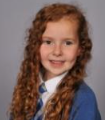 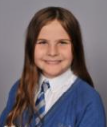 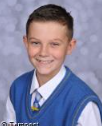 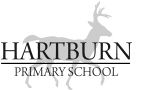 Book Look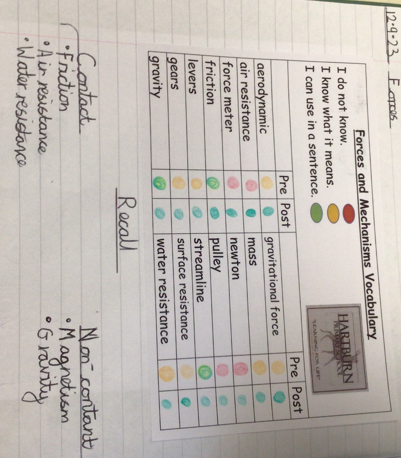 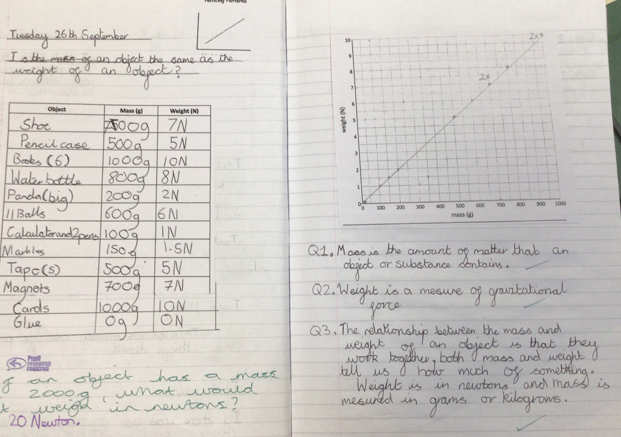 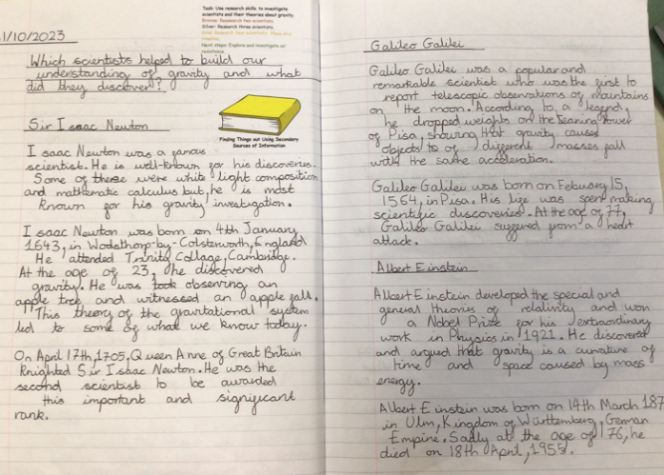 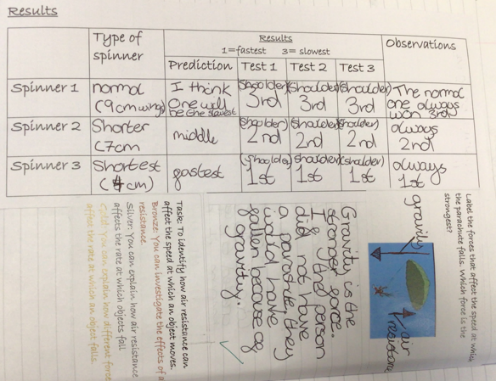 